СОВЕТ ДЕПУТАТОВ муниципального образования НОВОЧЕРКССКИЙ  сельсовет Саракташского района оренбургской областитретий созывРЕШЕНИЕТридцать седьмого внеочередного заседания Совета депутатовмуниципального образования Новочеркасский сельсоветтретьего созываот  27.06.2019                                  с. Новочеркасск                                  №   148О внесении изменений и дополнений в решение Совета  депутатов Новочеркасского сельсовета от 19 декабря 2018 года  № 134 «О бюджете муниципального образования Новочеркасский сельсовет  на 2019 год и на плановый период 2020-2021 г.г.»На основании статей 12, 132 Конституции Российской Федерации, статьи  9 Бюджетного кодекса Российской Федерации, статьи 35 Федерального закона от 06.10.2003 № 131-ФЗ "Об общих принципах организации местного самоуправления в Российской Федерации" и статьи 21 Устава  муниципального образования Новочеркасский сельсоветСовет депутатов Новочеркасского сельсовета РЕШИЛ:  1. Внести в решение Совета  депутатов Новочеркасского сельсовета от 19 декабря 2018 года  № 134  «О бюджете муниципального образования Новочеркасский сельсовет  на 2019 год и на плановый период 2020-2021г.г.» следующие изменения и дополнения:1. 1. В подпункте 1 пункта 1  слова  «в сумме 14 927 088 рублей» заменить словами  «в сумме 23 402 778 рублей»;1.2. В подпункте 2 пункта 1 слова  «в сумме 14 927 088 рублей» заменить словами  «в сумме 23 994 155,66 рублей»;1.3. В подпункте 3 пункта 1 слова «в сумме 0,00 рублей» заменить словами «в сумме 591 377,66 рублей»1.4. Приложения  1, 5, 6, 7, 8 к решению Совета депутатов Новочеркасского сельсовета  от 19 декабря 2018 года  № 134   изложить в новой редакции (прилагаются) 2. Установить следующие дополнительные основания для внесения изменений в сводную бюджетную роспись бюджета поселения без внесения изменений в решение о бюджете на 2019 год и на плановый период 2020- 2021 годов:перераспределение бюджетных ассигнований, предусмотренных главному распорядителю средств бюджета поселения, связанных с изменениями бюджетной классификации, а также между видами расходов в пределах общего объема бюджетных ассигнований по целевой статье расходов классификации бюджетов;перераспределение бюджетных ассигнований, предусмотренных главному распорядителю средств бюджета поселения, между видами расходов и (или) целевыми статьями расходов в пределах общего объема бюджетных ассигнований соответствующего раздела, подраздела классификации расходов бюджетов в целях обеспечения условий софинансирования получения средств из других бюджетов бюджетной системы Российской Федерации;перераспределение бюджетных ассигнований главного распорядителя средств бюджета поселения по разделам, подразделам, целевым статьям и видам расходов бюджетов в целях исполнения обязательств бюджета поселения».3. Контроль за исполнением данного решения возложить на постоянную комиссию  по бюджетной, налоговой и финансовой политике, собственности и экономическим вопросам, торговле и быту  (Закирова Р.Г.)4. Настоящее решение подлежит обнародованию не позднее 10 дней после его подписания и размещению на официальном сайте муниципального образования Новочеркасский сельсовет  Саракташского района Оренбургской области в сети «Интернет».Председатель Совета депутатов сельсовета,	Глава муниципального образованияНовочеркасский сельсовет                                                            Н.Ф.СуюндуковРазослано: орготделу администрации района, прокуратуре, финансовый отдел администрации Саракташского района, бухгалтерии.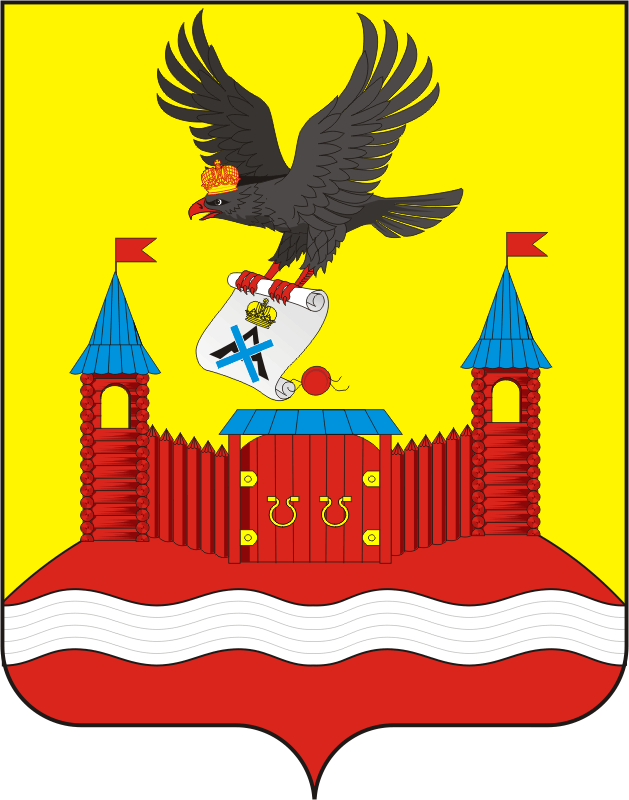 Приложение 1к решению советадепутатов  Новочеркасского сельсовета депутатов  Новочеркасского сельсовета депутатов  Новочеркасского сельсовета депутатов  Новочеркасского сельсовета № 148 от  .06.2019 годаИсточники внутреннего финансирования дефицита местного бюджета Источники внутреннего финансирования дефицита местного бюджета Источники внутреннего финансирования дефицита местного бюджета Источники внутреннего финансирования дефицита местного бюджета Источники внутреннего финансирования дефицита местного бюджета на 2019 год и плановый период 2020-2021 г.г. на 2019 год и плановый период 2020-2021 г.г. на 2019 год и плановый период 2020-2021 г.г. на 2019 год и плановый период 2020-2021 г.г. на 2019 год и плановый период 2020-2021 г.г. КодНаименование кода группы, подгруппы, статьи, вида источника финансирования дефицитов бюджетов, кода классификации операций сектора государственного управления, относящихся к источникам финансирования дефицитов бюджетов Российской Федерации201820192020000 01 00 00 00 00 0000 000ИСТОЧНИКИ ВНУТРЕННЕГО ФИНАНСИРОВАНИЯ ДЕФИЦИТОВ БЮДЖЕТОВ0,000,000,00000 01 05 00 00 00 0000 000Изменение остатков средств на счетах по учету средств бюджета591377,660,000,00000 01 05 00 00 00 0000 500Увеличение остатков средств бюджетов-23402778,00-13956300,00-14181800,00000 01 05 02 00 00 0000 500Увеличение прочих остатков средств бюджетов-23402778,00-13956300,00-14181800,00000 01 05 02 01 00 0000 510Увеличение прочих остатков денежных средств бюджетов-23402778,00-13956300,00-14181800,00000 01 05 02 01 10 0000 510Увеличение прочих остатков денежных средств бюджетов поселений-23402778,00-13956300,00-14181800,00000 01 05 00 00 00 0000 600Уменьшение остатков средств бюджетов23994155,6613956300,0014181800,00000 01 05 02 00 00 0000 600Уменьшение прочих остатков средств бюджетов23994155,6613956300,0014181800,00000 01 05 02 01 00 0000 610Уменьшение прочих остатков денежных средств бюджетов23994155,6613956300,0014181800,00000 01 05 02 01 10 0000 610Уменьшение прочих остатков денежных средств бюджетов поселений23994155,6613956300,0014181800,00Приложение №  5к решению Совета депутатовНовочеркасского сельсовета№ 148 от .06.2019гПоступление доходов в бюджет Новочеркасский сельсовет по кодам видов доходов, подвидов доходов на 2019 год и на плановый период 2020, 2021 годовПоступление доходов в бюджет Новочеркасский сельсовет по кодам видов доходов, подвидов доходов на 2019 год и на плановый период 2020, 2021 годовПоступление доходов в бюджет Новочеркасский сельсовет по кодам видов доходов, подвидов доходов на 2019 год и на плановый период 2020, 2021 годовПоступление доходов в бюджет Новочеркасский сельсовет по кодам видов доходов, подвидов доходов на 2019 год и на плановый период 2020, 2021 годовПоступление доходов в бюджет Новочеркасский сельсовет по кодам видов доходов, подвидов доходов на 2019 год и на плановый период 2020, 2021 годов(руб.)Наименование показателяКод дохода по бюджетной классификации20192020202113444Доходы бюджета - ВСЕГО: 
В том числе:X23 402 778,0013 956 300,0014 181 800,00НАЛОГОВЫЕ И НЕНАЛОГОВЫЕ ДОХОДЫ000 100000000000000009 600 500,0010 070 400,0010 759 900,00НАЛОГИ НА ПРИБЫЛЬ, ДОХОДЫ000 101000000000000004 301 000,004 350 000,004 360 000,00Налог на доходы физических лиц000 101020000100001104 301 000,004 350 000,004 360 000,00Налог на доходы физических лиц с доходов, источником которых является налоговый агент, за исключением доходов, в отношении которых исчисление и уплата налога осуществляются в соответствии со статьями 227, 227.1 и 228 Налогового кодекса Российской Федерации000 101020100100001104 301 000,004 350 000,004 360 000,00Налог на доходы физических лиц с доходов, источником которых является налоговый агент, за исключением доходов, в отношении которых исчисление и уплата налога осуществляются в соответствии со статьями 227, 227.1 и 228 Налогового кодекса Российской Федерации000 101020100110001104 301 000,004 350 000,004 360 000,00НАЛОГИ НА ТОВАРЫ (РАБОТЫ, УСЛУГИ), РЕАЛИЗУЕМЫЕ НА ТЕРРИТОРИИ РОССИЙСКОЙ ФЕДЕРАЦИИ000 103000000000000001 119 500,001 438 400,002 051 400,00Акцизы по подакцизным товарам (продукции), производимым на территории Российской Федерации000 103020000100001101 119 500,001 438 400,002 051 400,00Доходы от уплаты акцизов на дизельное топливо, подлежащие распределению между бюджетами субъектов Российской Федерации и местными бюджетами с учетом установленных дифференцированных нормативов отчислений в местные бюджеты100 10302231010000110406 000,00545 300,00776 100,00Доходы от уплаты акцизов на моторные масла для дизельных и (или) карбюраторных (инжекторных) двигателей, подлежащие распределению между бюджетами субъектов Российской Федерации и местными бюджетами с учетом установленных дифференцированных нормативов отчислений в местные бюджеты100 103022410100001102 800,003 600,004 900,00Доходы от уплаты акцизов на автомобильный бензин, подлежащие распределению между бюджетами субъектов Российской Федерации и местными бюджетами с учетом установленных дифференцированных нормативов отчислений в местные бюджеты100 10302251010000110786 200,001 073 200,001 526 000,00Доходы от уплаты акцизов на прямогонный бензин, подлежащие распределению между бюджетами субъектов Российской Федерации и местными бюджетами с учетом установленных дифференцированных нормативов отчислений в местные бюджеты100 10302261010000110-75 500,00-183 700,00-255 600,00НАЛОГИ НА СОВОКУПНЫЙ ДОХОД000 105000000000000001 399 000,001 501 000,001 567 500,00Налог, взимаемый в связи с применением упрощенной системы налогообложения000 10501000000000110841 000,00874 000,00916 000,00Налог, взимаемый с налогоплательщиков, выбравших в качестве объекта налогообложения доходы000 10501010010000110783 000,00816 000,00858 000,00Налог, взимаемый с налогоплательщиков, выбравших в качестве объекта налогообложения доходы000 10501011010000110783 000,00816 000,00858 000,00Налог, взимаемый с налогоплательщиков, выбравших в качестве объекта налогообложения доходы000 10501011011000110783 000,00816 000,00858 000,00Налог, взимаемый с налогоплательщиков, выбравших в качестве объекта налогообложения доходы, уменьшенные на величину расходов000 1050102001000011058 000,0058 000,0058 000,00Налог, взимаемый с налогоплательщиков, выбравших в качестве объекта налогообложения доходы, уменьшенные на величину расходов000 1050102101000011058 000,0058 000,0058 000,00Налог, взимаемый с налогоплательщиков, выбравших в качестве объекта налогообложения доходы, уменьшенные на величину расходов000 1050102101100011058 000,0058 000,0058 000,00Единый сельскохозяйственный налог000 10503000010000110558 000,00627 000,00651 500,00Единый сельскохозяйственный налог000 10503010010000110558 000,00627 000,00651 500,00Единый сельскохозяйственный налог 000 10503010011000110558 000,00627 000,00651 500,00НАЛОГИ НА ИМУЩЕСТВО000 106000000000000002 779 000,002 779 000,002 779 000,00Налог на имущество физических лиц000 1060100000000011035 000,0035 000,0035 000,00Налог на имущество физических лиц, взимаемый по ставкам, применяемым к объектам налогообложения, расположенным в границах сельских поселений000 1060103010000011035 000,0035 000,0035 000,00Налог на имущество физических лиц, взимаемый по ставкам, применяемым к объектам налогообложения, расположенным в границах поселений000 1060103010100011035 000,0035 000,0035 000,00Земельный налог000 106060000000001102 744 000,002 744 000,002 744 000,00Земельный налог с организаций000 10606030000000110202 000,00202 000,00202 000,00Земельный налог с организаций, обладающих земельным участком, расположенным в границах сельских поселений000 10606033100000110202 000,00202 000,00202 000,00Земельный налог с организаций, обладающих земельным участком, расположенным в границах сельских поселений (сумма платежа (перерасчеты, недоимка и задолженность по соответствующему платежу, в том числе по отмененному)000 10606033101000110202 000,00202 000,00202 000,00Земельный налог с физических лиц000 106060400000001102 542 000,002 542 000,002 542 000,00Земельный налог с физических лиц, обладающих земельным участком, расположенным в границах сельских поселений000 106060431000001102 542 000,002 542 000,002 542 000,00Земельный налог с физических лиц, обладающих земельным участком, расположенным в границах сельских поселений (сумма платежа (перерасчеты, недоимка и задолженность по соответствующему платежу, в том числе по отмененному)000 106060431010001102 542 000,002 542 000,002 542 000,00ДОХОДЫ ОТ ИСПОЛЬЗОВАНИЯ ИМУЩЕСТВА, НАХОДЯЩЕГОСЯ В ГОСУДАРСТВЕННОЙ И МУНИЦИПАЛЬНОЙ СОБСТВЕННОСТИ000 111000000000000002 000,002 000,002 000,00Доходы, получаемые в виде арендной либо иной платы за передачу в возмездное пользование государственного и муниципального имущества (за исключением имущества бюджетных и автономных учреждений, а также имущества государственных и муниципальных унитарных предприятий, в том числе казенных)000 111050000000001202 000,002 000,002 000,00Доходы от сдачи в аренду имущества, находящегося в оперативном управлении органов государственной власти, органов местного самоуправления, государственных внебюджетных фондов и созданных ими учреждений (за исключением имущества бюджетных и автономных учреждений)000 111050300000001202 000,002 000,002 000,00Доходы от сдачи в аренду имущества, находящегося в оперативном управлении органов управления сельских поселений и созданных ими учреждений (за исключением имущества муниципальных бюджетных и автономных учреждений)000 111050351000001202 000,002 000,002 000,00БЕЗВОЗМЕЗДНЫЕ ПОСТУПЛЕНИЯ000 2000000000000000013 802 278,003 885 900,003 421 900,00БЕЗВОЗМЕЗДНЫЕ ПОСТУПЛЕНИЯ ОТ ДРУГИХ БЮДЖЕТОВ БЮДЖЕТНОЙ СИСТЕМЫ РОССИЙСКОЙ ФЕДЕРАЦИИ000 2020000000000000013 654 300,003 885 900,003 421 900,00Дотации бюджетам бюджетной системы Российской Федерации000 202100000000001504 641 000,003 661 000,003 197 000,00Дотации на выравнивание бюджетной обеспеченности000 202150010000001504 141 000,003 661 000,003 197 000,00Дотации бюджетам сельских поселений на выравнивание бюджетной обеспеченности232  202150011000001504 141 000,003 661 000,003 197 000,00Дотации бюджетам на поддержку мер по обеспечению сбалансированности бюджетов232  20215002000000150500 000,000,000,00Дотации бюджетам сельских поселений на поддержку мер по обеспечению сбалансированности бюджетов232 20215002100000150500 000,000,000,00Субсидии бюджетам бюджетной системы Российской Федерации (межбюджетные субсидии)232  202200000000001508 788 400,000,000,00Субсидии бюджетам на поддержку государственных программ субъектов Российской Федерации и муниципальных программ формирования современной городской среды232 202255550000001508 000 000,000,000,00Субсидии бюджетам сельских послелений на поддержку государственных программ субъектов Российской Федерации и муниципальных программ формирования современной городской среды232 202255551000001508 000 000,000,000,00Прочие субсидии232  20229999000000150788 400,000,000,00Прочие субсидии бюджетам сельских поселений232  20229999100000150788 400,000,000,00Субсидии бюджетам сельских поселений на реализацию проектов развития общественной инфраструктуры, основанных на местных инициативах232  20229999109000150788400,000,000,00Субвенции бюджетам бюджетной системы Российской Федерации232  20230000000000150224 900,00224 900,00224 900,00Субвенции бюджетам на государственную регистрацию актов гражданского состояния232  202359300000001500,000,000,00Субвенции бюджетам сельских поселений на государственную регистрацию актов гражданского состояния232  202359301000001500,000,000,00Субвенции бюджетам на осуществление первичного воинского учета на территориях, где отсутствуют военные комиссариаты232  20235118000000150224 900,00224 900,00224 900,00Субвенции бюджетам сельских поселений на осуществление первичного воинского учета на территориях, где отсутствуют военные комиссариаты232  20235118100000150224 900,00224 900,00224 900,00БЕЗВОЗМЕЗДНЫЕ ПОСТУПЛЕНИЯ ОТ НЕГОСУДАРСТВЕННЫХ ОРГАНИЗАЦИЙ232 20400000000000000100676,000,000,00Безвозмездные поступления от негосударственных организаций в бюджеты сельских поселений232  20405000100000150100676,000,000,00Прочие безвозмездные поступления от негосударственных организаций в бюджеты сельских поселений232  20405099100000150100676,000,000,00Безвозмездные поступления от негосударственных организаций в бюджеты сельских поселений на реализацию проектов развития сельских поселений, основанных на местных инициативах232  20405099109000150100676,000,000,00ПРОЧИЕ БЕЗВОЗМЕЗДНЫЕ ПОСТУПЛЕНИЯ232 2070000000000000047302,000,000,00Прочие безвозмездные поступления в бюджеты сельских поселений232  2070500010000015047302,000,000,00Прочие безвозмездные поступления в бюджеты сельских поселений232  2070503010000015047302,000,000,00Безвозмездные поступления в бюджеты сельских поселений на реализацию проектов развития сельских поселений, основанных на местных инициативах232  2070503010900015047302,000,000,00Приложение 6к решению советак решению советак решению советак решению советадепутатов Новочеркасского сельсовета депутатов Новочеркасского сельсовета депутатов Новочеркасского сельсовета депутатов Новочеркасского сельсовета депутатов Новочеркасского сельсовета № 148  от  .06.2019 года№ 148  от  .06.2019 года№ 148  от  .06.2019 года№ 148  от  .06.2019 годаРапределение бюджетных ассигнований местного бюджета  на 2019 год и плановый период 2020-2021 г.г.Рапределение бюджетных ассигнований местного бюджета  на 2019 год и плановый период 2020-2021 г.г.Рапределение бюджетных ассигнований местного бюджета  на 2019 год и плановый период 2020-2021 г.г.Рапределение бюджетных ассигнований местного бюджета  на 2019 год и плановый период 2020-2021 г.г.Рапределение бюджетных ассигнований местного бюджета  на 2019 год и плановый период 2020-2021 г.г. по разделам и подразделам расходов классификации расходов  бюджетов по разделам и подразделам расходов классификации расходов  бюджетов по разделам и подразделам расходов классификации расходов  бюджетов по разделам и подразделам расходов классификации расходов  бюджетов по разделам и подразделам расходов классификации расходов  бюджетовРЗПРНаименование 2019202020210100Общегосударственные вопросы4 744 866,004 744 866,004 744 866,000102Фукционирование высшего должностного лица субъекта Российской Федерации и муниципального образования1 171 000,001 171 000,001 171 000,000103Функционирование законодательных (представительных) органов государственной власти и предстваительных органов муниципальных образований0104Фукционирование Правительства Российской Федерации, высших исполнительных органов государственной власти субъектов Российской Федерации, местных администраций3 526 945,003 526 945,003 526 945,000106Обеспечение деятельности финансовых, налоговых и таможенных органов и органов финансового (финансово-бюджетного) надзора46 921,0046 921,0046 921,000113Другие общегосударственные вопросы0200Национальная оборона224 900,00224 900224 9000203Мобилизационная и вневойсковая подготовка224 900,00224 900,00224 900,000300Национальная безопасность и провоохранительная деятельность130 000,00130 000130 0000304Органы юстиции0,00000310Обеспечение пожарной безопасности100 000,00100 000100 0000314Другие вопросы в области национальной безопасности и правоохранительной деятельности30 000,0030 00030 0000400Национальная экономика1 754 752,961 438 4002 051 4000409Дорожное хозяйство (дорожные фонды)1 754 752,961 438 4002 051 4000412Другие вопросы в области национальной экономики0,00000500Жилищно-коммунальное хозяйство11 838 916,702 514 134,002 126 634,000501Жилищное хозяйство40 000,0040 00040 0000502Коммунальное хозяйство0,000503Благоустройство11 798 916,702 474 1342 086 6340800Культура, кинематография 5 250 720,004 854 000,004 854 000,000801Культура5 250 720,004 854 000,004 854 000,001100Физическая культура и спорт50 000,0050 000,0050 000,001101Физическая культура 50 000,0050 000,0050 000,00Итого расходов23 994 155,6613 956 300,0014 181 800,00Приложение № 7Приложение № 7Приложение № 7к решению совета депутатов к решению совета депутатов к решению совета депутатов к решению совета депутатов к решению совета депутатов к решению совета депутатов к решению совета депутатов к решению совета депутатов Новочеркасского сельсовета от .06.2019  г. № 148Новочеркасского сельсовета от .06.2019  г. № 148Новочеркасского сельсовета от .06.2019  г. № 148Новочеркасского сельсовета от .06.2019  г. № 148Новочеркасского сельсовета от .06.2019  г. № 148Новочеркасского сельсовета от .06.2019  г. № 148Рапределение бюджетных ассигнований из местного бюджета на 2019 год и плановый период 2020-2021г.г. по разделам и подразделам, целевым статьям и видам расходов классификации расходов  бюджетаРапределение бюджетных ассигнований из местного бюджета на 2019 год и плановый период 2020-2021г.г. по разделам и подразделам, целевым статьям и видам расходов классификации расходов  бюджетаРапределение бюджетных ассигнований из местного бюджета на 2019 год и плановый период 2020-2021г.г. по разделам и подразделам, целевым статьям и видам расходов классификации расходов  бюджетаРапределение бюджетных ассигнований из местного бюджета на 2019 год и плановый период 2020-2021г.г. по разделам и подразделам, целевым статьям и видам расходов классификации расходов  бюджетаРапределение бюджетных ассигнований из местного бюджета на 2019 год и плановый период 2020-2021г.г. по разделам и подразделам, целевым статьям и видам расходов классификации расходов  бюджетаРапределение бюджетных ассигнований из местного бюджета на 2019 год и плановый период 2020-2021г.г. по разделам и подразделам, целевым статьям и видам расходов классификации расходов  бюджетаРапределение бюджетных ассигнований из местного бюджета на 2019 год и плановый период 2020-2021г.г. по разделам и подразделам, целевым статьям и видам расходов классификации расходов  бюджетаРапределение бюджетных ассигнований из местного бюджета на 2019 год и плановый период 2020-2021г.г. по разделам и подразделам, целевым статьям и видам расходов классификации расходов  бюджетаРапределение бюджетных ассигнований из местного бюджета на 2019 год и плановый период 2020-2021г.г. по разделам и подразделам, целевым статьям и видам расходов классификации расходов  бюджетаРапределение бюджетных ассигнований из местного бюджета на 2019 год и плановый период 2020-2021г.г. по разделам и подразделам, целевым статьям и видам расходов классификации расходов  бюджетаРапределение бюджетных ассигнований из местного бюджета на 2019 год и плановый период 2020-2021г.г. по разделам и подразделам, целевым статьям и видам расходов классификации расходов  бюджетаРапределение бюджетных ассигнований из местного бюджета на 2019 год и плановый период 2020-2021г.г. по разделам и подразделам, целевым статьям и видам расходов классификации расходов  бюджетаРапределение бюджетных ассигнований из местного бюджета на 2019 год и плановый период 2020-2021г.г. по разделам и подразделам, целевым статьям и видам расходов классификации расходов  бюджетаНаименованиеНаименованиеНаименованиеНаименованиеНаименованиеРазделПодразделКЦСРКВР201920202021ОБЩЕГОСУДАРСТВЕННЫЕ ВОПРОСЫОБЩЕГОСУДАРСТВЕННЫЕ ВОПРОСЫОБЩЕГОСУДАРСТВЕННЫЕ ВОПРОСЫОБЩЕГОСУДАРСТВЕННЫЕ ВОПРОСЫОБЩЕГОСУДАРСТВЕННЫЕ ВОПРОСЫ010000000000000004744866,004744866,004744866,00Функционирование высшего должностного лица субъекта Российской Федерации и муниципального образованияФункционирование высшего должностного лица субъекта Российской Федерации и муниципального образованияФункционирование высшего должностного лица субъекта Российской Федерации и муниципального образованияФункционирование высшего должностного лица субъекта Российской Федерации и муниципального образования010200000000000001171000,001171000,001171000,00Муниципальная программа "Реализация муниципальной политики на территории муниципального образования Новочеркасский сельсовет Саракташского района Оренбургской области на 2018-2024 годы"Муниципальная программа "Реализация муниципальной политики на территории муниципального образования Новочеркасский сельсовет Саракташского района Оренбургской области на 2018-2024 годы"Муниципальная программа "Реализация муниципальной политики на территории муниципального образования Новочеркасский сельсовет Саракташского района Оренбургской области на 2018-2024 годы"Муниципальная программа "Реализация муниципальной политики на территории муниципального образования Новочеркасский сельсовет Саракташского района Оренбургской области на 2018-2024 годы"Муниципальная программа "Реализация муниципальной политики на территории муниципального образования Новочеркасский сельсовет Саракташского района Оренбургской области на 2018-2024 годы"010262000000000001171000,001171000,001171000,00Подпрогамма "Осуществление деятельности аппарата управления администрации муниципального образования Новочеркасский сельсовет"Подпрогамма "Осуществление деятельности аппарата управления администрации муниципального образования Новочеркасский сельсовет"Подпрогамма "Осуществление деятельности аппарата управления администрации муниципального образования Новочеркасский сельсовет"010262100000000001171000,001171000,001171000,00Глава муниципального образованияГлава муниципального образования010262100100100001171000,001171000,001171000,00Расходы на выплаты персоналу государственных (муниципальных) органов010262100100101201171000,001171000,001171000,00Функционирование Правительства Российской Федерации, высших исполнительных органов государственной власти субъектов Российской Федерации, местных администрацийФункционирование Правительства Российской Федерации, высших исполнительных органов государственной власти субъектов Российской Федерации, местных администрацийФункционирование Правительства Российской Федерации, высших исполнительных органов государственной власти субъектов Российской Федерации, местных администрацийФункционирование Правительства Российской Федерации, высших исполнительных органов государственной власти субъектов Российской Федерации, местных администраций010400000000000003526945,003526945,003526945,00Муниципальная программа "Реализация муниципальной политики на территории муниципального образования Новочеркасский сельсовет Саракташского района Оренбургской области на 2018-2024 годы"Муниципальная программа "Реализация муниципальной политики на территории муниципального образования Новочеркасский сельсовет Саракташского района Оренбургской области на 2018-2024 годы"Муниципальная программа "Реализация муниципальной политики на территории муниципального образования Новочеркасский сельсовет Саракташского района Оренбургской области на 2018-2024 годы"Муниципальная программа "Реализация муниципальной политики на территории муниципального образования Новочеркасский сельсовет Саракташского района Оренбургской области на 2018-2024 годы"Муниципальная программа "Реализация муниципальной политики на территории муниципального образования Новочеркасский сельсовет Саракташского района Оренбургской области на 2018-2024 годы"010462000000000003526945,003526945,003526945,00Подпрогамма "Осуществление деятельности аппарата управления администрации муниципального образования Новочеркасский сельсовет"Подпрогамма "Осуществление деятельности аппарата управления администрации муниципального образования Новочеркасский сельсовет"Подпрогамма "Осуществление деятельности аппарата управления администрации муниципального образования Новочеркасский сельсовет"010462100000000003526945,003526945,003526945,00Аппарат администрации муниципального образованияАппарат администрации муниципального образования010462100100200003526945,003526945,003526945,00Расходы на выплаты персоналу государственных (муниципальных) органов010462100100201202862400,002862400,002862400,00Иные закупки товаров, работ и услуг для государственных (муниципальных) нужд01046210010020240497975,00497975,00497975,00Иные межбюджетные трансферты0104621001002054066570,0066570,0066570,00Уплата налогов, сборов и иных платежей01046210010020850100000,00100000,00100000,00Обеспечение деятельности финансовых, налоговых и таможенных органов и органов финансового (финансово-бюджетного) надзораОбеспечение деятельности финансовых, налоговых и таможенных органов и органов финансового (финансово-бюджетного) надзораОбеспечение деятельности финансовых, налоговых и таможенных органов и органов финансового (финансово-бюджетного) надзораОбеспечение деятельности финансовых, налоговых и таможенных органов и органов финансового (финансово-бюджетного) надзора0106000000000000046921,0046921,0046921,00Муниципальная программа "Реализация муниципальной политики на территории муниципального образования Новочеркасский сельсовет Саракташского района Оренбургской области на 2018-2024 годы"Муниципальная программа "Реализация муниципальной политики на территории муниципального образования Новочеркасский сельсовет Саракташского района Оренбургской области на 2018-2024 годы"Муниципальная программа "Реализация муниципальной политики на территории муниципального образования Новочеркасский сельсовет Саракташского района Оренбургской области на 2018-2024 годы"Муниципальная программа "Реализация муниципальной политики на территории муниципального образования Новочеркасский сельсовет Саракташского района Оренбургской области на 2018-2024 годы"Муниципальная программа "Реализация муниципальной политики на территории муниципального образования Новочеркасский сельсовет Саракташского района Оренбургской области на 2018-2024 годы"0106620000000000046921,0046921,0046921,00Подпрогамма "Осуществление деятельности аппарата управления администрации муниципального образования Новочеркасский сельсовет"Подпрогамма "Осуществление деятельности аппарата управления администрации муниципального образования Новочеркасский сельсовет"Подпрогамма "Осуществление деятельности аппарата управления администрации муниципального образования Новочеркасский сельсовет"0106621000000000046921,0046921,0046921,00Межбюджетные трансферты на осуществление части переданных в район полномочий по внешнему муниципальному контролю0106621001008000046921,0046921,0046921,00Иные межбюджетные трансферты0106621001008054046921,0046921,0046921,00НАЦИОНАЛЬНАЯ ОБОРОНАНАЦИОНАЛЬНАЯ ОБОРОНАНАЦИОНАЛЬНАЯ ОБОРОНАНАЦИОНАЛЬНАЯ ОБОРОНАНАЦИОНАЛЬНАЯ ОБОРОНА02000000000000000224900,00224900,00224900,00Мобилизационная и вневойсковая подготовкаМобилизационная и вневойсковая подготовкаМобилизационная и вневойсковая подготовкаМобилизационная и вневойсковая подготовка02030000000000000224900,00224900,00224900,00Муниципальная программа "Реализация муниципальной политики на территории муниципального образования Новочеркасский сельсовет Саракташского района Оренбургской области на 2018-2024 годы"02036200000000000224900,00224900,00224900,00Подпрограмма "Обеспечение осуществления части, переданных органами власти другого уровня, полномочий"Подпрограмма "Обеспечение осуществления части, переданных органами власти другого уровня, полномочий"Подпрограмма "Обеспечение осуществления части, переданных органами власти другого уровня, полномочий"02036220000000000224900,00224900,00224900,00Осуществление первичного воинского учета на территориях, где отсутствуют военные комиссариатыОсуществление первичного воинского учета на территориях, где отсутствуют военные комиссариаты02036220051180000224900,00224900,00224900,00Расходы на выплаты персоналу государственных (муниципальных) органов02036220051180120217800,00217800,00217800,00Иные закупки товаров, работ и услуг для государственных (муниципальных) нужд020362200511802407100,007100,007100,00НАЦИОНАЛЬНАЯ БЕЗОПАСНОСТЬ И ПРАВООХРАНИТЕЛЬНАЯ ДЕЯТЕЛЬНОСТЬНАЦИОНАЛЬНАЯ БЕЗОПАСНОСТЬ И ПРАВООХРАНИТЕЛЬНАЯ ДЕЯТЕЛЬНОСТЬНАЦИОНАЛЬНАЯ БЕЗОПАСНОСТЬ И ПРАВООХРАНИТЕЛЬНАЯ ДЕЯТЕЛЬНОСТЬНАЦИОНАЛЬНАЯ БЕЗОПАСНОСТЬ И ПРАВООХРАНИТЕЛЬНАЯ ДЕЯТЕЛЬНОСТЬНАЦИОНАЛЬНАЯ БЕЗОПАСНОСТЬ И ПРАВООХРАНИТЕЛЬНАЯ ДЕЯТЕЛЬНОСТЬ03000000000000000130000,00130000,00130000,00Органы юстицииОрганы юстицииОрганы юстицииОрганы юстиции030400000000000000,000,000,00Муниципальная программа "Реализация муниципальной политики на территории муниципального образования Новочеркасский сельсовет Саракташского района Оренбургской области на 2018-2024 годы"030462000000000000,000,000,00Подпрограмма "Обеспечение осуществления части, переданных органами власти другого уровня, полномочий"Подпрограмма "Обеспечение осуществления части, переданных органами власти другого уровня, полномочий"Подпрограмма "Обеспечение осуществления части, переданных органами власти другого уровня, полномочий"030462200000000000,000,000,00Осуществление переданных в соответствии с пунктом 1 статьи 4 Федерального закона от 15 ноября 1997 года № 143-ФЗ "Об актах гражданского состояния" полномочий Российской Федерации на государственную регистрацию актов гражданского состоянияОсуществление переданных в соответствии с пунктом 1 статьи 4 Федерального закона от 15 ноября 1997 года № 143-ФЗ "Об актах гражданского состояния" полномочий Российской Федерации на государственную регистрацию актов гражданского состояния030462200593020000,000,000,00Иные закупки товаров, работ и услуг для государственных (муниципальных) нужд030462200593022400,000,000,00Обеспечение пожарной безопасностиОбеспечение пожарной безопасностиОбеспечение пожарной безопасностиОбеспечение пожарной безопасности03100000000000000100000,00100000,00100000,00Муниципальная программа "Реализация муниципальной политики на территории муниципального образования Новочеркасский сельсовет Саракташского района Оренбургской области на 2018-2024 годы"03106200000000000100000,00100000,00100000,00Подпрограмма "Обеспечение пожарной безопасности на территории муниципального образования Новочеркасский сельсовет"Подпрограмма "Обеспечение пожарной безопасности на территории муниципального образования Новочеркасский сельсовет"Подпрограмма "Обеспечение пожарной безопасности на территории муниципального образования Новочеркасский сельсовет"03106230000000000100000,00100000,00100000,00Финансовое обеспечение мероприятий на обеспечение пожарной безопасности на территории муниципального образования поселенияФинансовое обеспечение мероприятий на обеспечение пожарной безопасности на территории муниципального образования поселения03106230095020000100000,00100000,00100000,00Иные закупки товаров, работ и услуг для государственных (муниципальных) нужд03106230095020240100000,00100000,00100000,00Другие вопросы в области национальной безопасности и правоохранительной деятельностиДругие вопросы в области национальной безопасности и правоохранительной деятельностиДругие вопросы в области национальной безопасности и правоохранительной деятельностиДругие вопросы в области национальной безопасности и правоохранительной деятельности0314000000000000030000,0030000,0030000,00Муниципальная программа "Реализация муниципальной политики на территории муниципального образования Новочеркасский сельсовет Саракташского района Оренбургской области на 2018-2024 годы"0314620000000000030000,0030000,0030000,00Подпрограмма "Обеспечение поддержки добровольных народных дружин на территории муниципального образования Новочеркасский сельсовет"0314624000000000030000,0030000,0030000,00Меры поддержки добровольных народных дружин0314624002004000030000,0030000,0030000,00Иные закупки товаров, работ и услуг для обеспечения государственных (муниципальных) нужд0314624002004024030000,0030000,0030000,00НАЦИОНАЛЬНАЯ ЭКОНОМИКАНАЦИОНАЛЬНАЯ ЭКОНОМИКАНАЦИОНАЛЬНАЯ ЭКОНОМИКАНАЦИОНАЛЬНАЯ ЭКОНОМИКАНАЦИОНАЛЬНАЯ ЭКОНОМИКА040000000000000001754752,961438400,002051400,00Дорожное хозяйство (дорожные фонды)Дорожное хозяйство (дорожные фонды)Дорожное хозяйство (дорожные фонды)Дорожное хозяйство (дорожные фонды)040900000000000001754752,961438400,002051400,00Муниципальная программа "Реализация муниципальной политики на территории муниципального образования Новочеркасский сельсовет Саракташского района Оренбургской области на 2018-2024 годы"Муниципальная программа "Реализация муниципальной политики на территории муниципального образования Новочеркасский сельсовет Саракташского района Оренбургской области на 2018-2024 годы"Муниципальная программа "Реализация муниципальной политики на территории муниципального образования Новочеркасский сельсовет Саракташского района Оренбургской области на 2018-2024 годы"Муниципальная программа "Реализация муниципальной политики на территории муниципального образования Новочеркасский сельсовет Саракташского района Оренбургской области на 2018-2024 годы"040962000000000001754752,961438400,002051400,00Подпрограмма "Развитие дорожного хозяйства на территории муниципального образования Новочеркасский сельсовет"Подпрограмма "Развитие дорожного хозяйства на территории муниципального образования Новочеркасский сельсовет"Подпрограмма "Развитие дорожного хозяйства на территории муниципального образования Новочеркасский сельсовет"040962500000000001754752,961438400,002051400,00Содержание и ремонт, капитальный ремонт автомобильных дорог общего пользования и искуственных сооружений на нихСодержание и ремонт, капитальный ремонт автомобильных дорог общего пользования и искуственных сооружений на них040962500952800001754752,961438400,002051400,00Иные закупки товаров, работ и услуг для государственных (муниципальных) нужд040962500952802401754752,961438400,002051400,00Софинансирование расходов по капитальному ремонту и ремонту автомобильных дорог общего пользования населенных пунктов040962500S04100000,000,000,00Иные закупки товаров, работ и услуг для государственных (муниципальных) нужд040962500S04102400,000,000,00ЖИЛИЩНО-КОММУНАЛЬНОЕ ХОЗЯЙСТВОЖИЛИЩНО-КОММУНАЛЬНОЕ ХОЗЯЙСТВОЖИЛИЩНО-КОММУНАЛЬНОЕ ХОЗЯЙСТВОЖИЛИЩНО-КОММУНАЛЬНОЕ ХОЗЯЙСТВОЖИЛИЩНО-КОММУНАЛЬНОЕ ХОЗЯЙСТВО0500000000000000011838916,702514134,002126634,00Жилищное хозяйствоЖилищное хозяйствоЖилищное хозяйствоЖилищное хозяйство0501000000000000040000,0040000,0040000,00Непрограммное направление расходов (непрограммные мероприятия)Непрограммное направление расходов (непрограммные мероприятия)Непрограммное направление расходов (непрограммные мероприятия)0501770000000000040000,0040000,0040000,00Исполнение обязательств по уплате взносов на капитальный ремонт в отношении помещений, собственниками которых являются органы местного самоуправленияИсполнение обязательств по уплате взносов на капитальный ремонт в отношении помещений, собственниками которых являются органы местного самоуправления0501770009014000040000,0040000,0040000,00Иные закупки товаров, работ и услуг для государственных (муниципальных) нужд0501770009014024040000,0040000,0040000,00БлагоустройствоБлагоустройствоБлагоустройствоБлагоустройство0503000000000000011798916,702474134,002086634,00Муниципальная программа "Реализация муниципальной политики на территории муниципального образования Новочеркасский сельсовет Саракташского района Оренбургской области на 2018-2024 годы"Муниципальная программа "Реализация муниципальной политики на территории муниципального образования Новочеркасский сельсовет Саракташского района Оренбургской области на 2018-2024 годы"Муниципальная программа "Реализация муниципальной политики на территории муниципального образования Новочеркасский сельсовет Саракташского района Оренбургской области на 2018-2024 годы"050362000000000003377863,702474134,002086634,00Подпрограмма "Благоустройство территории муниципального образования Новочеркасский сельсовет"Подпрограмма "Благоустройство территории муниципального образования Новочеркасский сельсовет"Подпрограмма "Благоустройство территории муниципального образования Новочеркасский сельсовет"050362600000000003377863,702474134,002086634,00Финансовое обеспечение мероприятий по благоустройству территорий муниципального образования поселенияФинансовое обеспечение мероприятий по благоустройству территорий муниципального образования поселения050362600953100002331485,702474134,002086634,00Иные закупки товаров, работ и услуг для государственных (муниципальных) нужд050362600953102402331485,702474134,002086634,00Реализация проектов развития общественной инфраструктуры, основанных на местных инициативах0503626П5S09900001046378,000,000,00Иные закупки товаров, работ и услуг для государственных (муниципальных) нужд0503626П5S09902401046378,000,000,00Муниципальная программа "Формирование комфортной городской среды на территории муниципального образования Новочеркасский сельсовет Саракташского района Оренбургской области на 2018-2022 годы"050371000000000008421053,000,000,00Поддержка государственных программ субъектов Российской Федерации и муниципальных программ формирования современной городской среды0503710F2555500008421053,000,000,00Иные закупки товаров, работ и услуг для государственных (муниципальных) нужд0503710F2555502408421053,000,000,00КУЛЬТУРА, КИНЕМАТОГРАФИЯКУЛЬТУРА, КИНЕМАТОГРАФИЯКУЛЬТУРА, КИНЕМАТОГРАФИЯКУЛЬТУРА, КИНЕМАТОГРАФИЯКУЛЬТУРА, КИНЕМАТОГРАФИЯ080000000000000005250720,004854000,004854000,00КультураКультураКультураКультура080100000000000005250720,004854000,004854000,00Муниципальная программа "Реализация муниципальной политики на территории муниципального образования Новочеркасский сельсовет Саракташского района Оренбургской области на 2018-2024 годы"080162000000000005250720,004854000,004854000,00Подпрограмма "Развитие культуры на территории муниципального образования Новочеркасский сельсовет"Подпрограмма "Развитие культуры на территории муниципального образования Новочеркасский сельсовет"Подпрограмма "Развитие культуры на территории муниципального образования Новочеркасский сельсовет"080162700000000005250720,004854000,004854000,00Финансовое обеспечение мероприятий, направленных на развитие культуры на территории муниципального образования поселенияФинансовое обеспечение мероприятий, направленных на развитие культуры на территории муниципального образования поселения08016270095220000996720,00600000,00600000,00Иные закупки товаров, работ и услуг для государственных (муниципальных) нужд08016270095220240996720,00600000,00600000,00Финансовое обеспечение части переданных полномочий по организации досуга и обеспечению жителей услугами организации культуры и библиотечного обслуживания080162700750800004254000,004254000,004254000,00Иные межбюджетные трансферты080162700750805404254000,004254000,004254000,00ФИЗИЧЕСКАЯ КУЛЬТУРА И СПОРТФИЗИЧЕСКАЯ КУЛЬТУРА И СПОРТФИЗИЧЕСКАЯ КУЛЬТУРА И СПОРТФИЗИЧЕСКАЯ КУЛЬТУРА И СПОРТФИЗИЧЕСКАЯ КУЛЬТУРА И СПОРТ1100000000000000050000,0050000,0050000,00Физическая культураФизическая культураФизическая культураФизическая культура1101000000000000050000,0050000,0050000,00Муниципальная программа "Реализация муниципальной политики на территории муниципального образования Новочеркасский сельсовет Саракташского района Оренбургской области на 2018-2024 годы"1101620000000000050000,0050000,0050000,00Подпрограмма "Развитие физической культуры и массового спорта на территории муниципального образования Новочеркасский сельсовет"1101628000000000050000,0050000,0050000,00Финансовое обеспечение мероприятий в области физической культуры, спорта и туризма на территории муниципального образования поселений1101628009524000050000,0050000,0050000,00Иные закупки товаров, работ и услуг для государственных (муниципальных) нужд1101628009524024050000,0050000,0050000,00ИТОГО ПО РАЗДЕЛАМ РАСХОДОВИТОГО ПО РАЗДЕЛАМ РАСХОДОВИТОГО ПО РАЗДЕЛАМ РАСХОДОВИТОГО ПО РАЗДЕЛАМ РАСХОДОВИТОГО ПО РАЗДЕЛАМ РАСХОДОВ23994155,6613956300,0014181800,00Приложение № 8Приложение № 8Приложение № 8к решению совета депутатов к решению совета депутатов к решению совета депутатов Новочеркасского сельсовета от .06.2019 г. №  148Новочеркасского сельсовета от .06.2019 г. №  148Новочеркасского сельсовета от .06.2019 г. №  148Ведомственная структура расходов местного бюджета на 2019 год и плановый период 2020-2021г.г.Ведомственная структура расходов местного бюджета на 2019 год и плановый период 2020-2021г.г.Ведомственная структура расходов местного бюджета на 2019 год и плановый период 2020-2021г.г.Ведомственная структура расходов местного бюджета на 2019 год и плановый период 2020-2021г.г.Ведомственная структура расходов местного бюджета на 2019 год и плановый период 2020-2021г.г.Ведомственная структура расходов местного бюджета на 2019 год и плановый период 2020-2021г.г.Ведомственная структура расходов местного бюджета на 2019 год и плановый период 2020-2021г.г.Ведомственная структура расходов местного бюджета на 2019 год и плановый период 2020-2021г.г.Ведомственная структура расходов местного бюджета на 2019 год и плановый период 2020-2021г.г.Ведомственная структура расходов местного бюджета на 2019 год и плановый период 2020-2021г.г.Ведомственная структура расходов местного бюджета на 2019 год и плановый период 2020-2021г.г.Ведомственная структура расходов местного бюджета на 2019 год и плановый период 2020-2021г.г.Ведомственная структура расходов местного бюджета на 2019 год и плановый период 2020-2021г.г.Ведомственная структура расходов местного бюджета на 2019 год и плановый период 2020-2021г.г.Ведомственная структура расходов местного бюджета на 2019 год и плановый период 2020-2021г.г.Ведомственная структура расходов местного бюджета на 2019 год и плановый период 2020-2021г.г.Ведомственная структура расходов местного бюджета на 2019 год и плановый период 2020-2021г.г.Ведомственная структура расходов местного бюджета на 2019 год и плановый период 2020-2021г.г.Ведомственная структура расходов местного бюджета на 2019 год и плановый период 2020-2021г.г.Ведомственная структура расходов местного бюджета на 2019 год и плановый период 2020-2021г.г.Ведомственная структура расходов местного бюджета на 2019 год и плановый период 2020-2021г.г.Ведомственная структура расходов местного бюджета на 2019 год и плановый период 2020-2021г.г.Ведомственная структура расходов местного бюджета на 2019 год и плановый период 2020-2021г.г.Ведомственная структура расходов местного бюджета на 2019 год и плановый период 2020-2021г.г.Ведомственная структура расходов местного бюджета на 2019 год и плановый период 2020-2021г.г.Ведомственная структура расходов местного бюджета на 2019 год и плановый период 2020-2021г.г.Ведомственная структура расходов местного бюджета на 2019 год и плановый период 2020-2021г.г.Ведомственная структура расходов местного бюджета на 2019 год и плановый период 2020-2021г.г.Ведомственная структура расходов местного бюджета на 2019 год и плановый период 2020-2021г.г.Ведомственная структура расходов местного бюджета на 2019 год и плановый период 2020-2021г.г.Ведомственная структура расходов местного бюджета на 2019 год и плановый период 2020-2021г.г.Ведомственная структура расходов местного бюджета на 2019 год и плановый период 2020-2021г.г.Ведомственная структура расходов местного бюджета на 2019 год и плановый период 2020-2021г.г.Ведомственная структура расходов местного бюджета на 2019 год и плановый период 2020-2021г.г.Ведомственная структура расходов местного бюджета на 2019 год и плановый период 2020-2021г.г.Ведомственная структура расходов местного бюджета на 2019 год и плановый период 2020-2021г.г.Ведомственная структура расходов местного бюджета на 2019 год и плановый период 2020-2021г.г.Ведомственная структура расходов местного бюджета на 2019 год и плановый период 2020-2021г.г.Ведомственная структура расходов местного бюджета на 2019 год и плановый период 2020-2021г.г.Ведомственная структура расходов местного бюджета на 2019 год и плановый период 2020-2021г.г.Ведомственная структура расходов местного бюджета на 2019 год и плановый период 2020-2021г.г.Ведомственная структура расходов местного бюджета на 2019 год и плановый период 2020-2021г.г.Ведомственная структура расходов местного бюджета на 2019 год и плановый период 2020-2021г.г.Ведомственная структура расходов местного бюджета на 2019 год и плановый период 2020-2021г.г.Ведомственная структура расходов местного бюджета на 2019 год и плановый период 2020-2021г.г.Ведомственная структура расходов местного бюджета на 2019 год и плановый период 2020-2021г.г.Ведомственная структура расходов местного бюджета на 2019 год и плановый период 2020-2021г.г.Ведомственная структура расходов местного бюджета на 2019 год и плановый период 2020-2021г.г.НаименованиеНаименованиеНаименованиеНаименованиеНаименованиеНаименованиеНаименованиеКВСРКВСРРазделРазделПодразделПодразделКЦСРКЦСРКВРКВР2019201920192020202020212021Расходы бюджета - ВСЕГО В том числе:Расходы бюджета - ВСЕГО В том числе:Расходы бюджета - ВСЕГО В том числе:Расходы бюджета - ВСЕГО В том числе:Расходы бюджета - ВСЕГО В том числе:Расходы бюджета - ВСЕГО В том числе:Расходы бюджета - ВСЕГО В том числе:232232000000000000000000000000000000000023 994 155,6623 994 155,6623 994 155,6613 956 300,0013 956 300,0014 181 800,0014 181 800,00ОБЩЕГОСУДАРСТВЕННЫЕ ВОПРОСЫОБЩЕГОСУДАРСТВЕННЫЕ ВОПРОСЫОБЩЕГОСУДАРСТВЕННЫЕ ВОПРОСЫОБЩЕГОСУДАРСТВЕННЫЕ ВОПРОСЫОБЩЕГОСУДАРСТВЕННЫЕ ВОПРОСЫОБЩЕГОСУДАРСТВЕННЫЕ ВОПРОСЫОБЩЕГОСУДАРСТВЕННЫЕ ВОПРОСЫ23223201010000000000000000000000000000004 744 866,004 744 866,004 744 866,004 744 866,004 744 866,004 744 866,004 744 866,00Функционирование высшего должностного лица субъекта Российской Федерации и муниципального образованияФункционирование высшего должностного лица субъекта Российской Федерации и муниципального образованияФункционирование высшего должностного лица субъекта Российской Федерации и муниципального образованияФункционирование высшего должностного лица субъекта Российской Федерации и муниципального образованияФункционирование высшего должностного лица субъекта Российской Федерации и муниципального образования23223201010202000000000000000000000000001 171 000,001 171 000,001 171 000,001 171 000,001 171 000,001 171 000,001 171 000,00Муниципальная программа "Реализация муниципальной политики на территории муниципального образования Новочеркасский сельсовет Саракташского района Оренбургской области на 2018-2024 годы"Муниципальная программа "Реализация муниципальной политики на территории муниципального образования Новочеркасский сельсовет Саракташского района Оренбургской области на 2018-2024 годы"Муниципальная программа "Реализация муниципальной политики на территории муниципального образования Новочеркасский сельсовет Саракташского района Оренбургской области на 2018-2024 годы"Муниципальная программа "Реализация муниципальной политики на территории муниципального образования Новочеркасский сельсовет Саракташского района Оренбургской области на 2018-2024 годы"23223201010202620000000062000000000000001 171 000,001 171 000,001 171 000,001 171 000,001 171 000,001 171 000,001 171 000,00Подпрогамма "Осуществление деятельности аппарата управления администрации муниципального образования Новочеркасский сельсовет"Подпрогамма "Осуществление деятельности аппарата управления администрации муниципального образования Новочеркасский сельсовет"Подпрогамма "Осуществление деятельности аппарата управления администрации муниципального образования Новочеркасский сельсовет"Подпрогамма "Осуществление деятельности аппарата управления администрации муниципального образования Новочеркасский сельсовет"23223201010202621000000062100000000000001 171 000,001 171 000,001 171 000,001 171 000,001 171 000,001 171 000,001 171 000,00Глава муниципального образованияГлава муниципального образованияГлава муниципального образования23223201010202621001001062100100100000001 171 000,001 171 000,001 171 000,001 171 000,001 171 000,001 171 000,001 171 000,00Расходы на выплаты персоналу государственных (муниципальных) органовРасходы на выплаты персоналу государственных (муниципальных) органов23223201010202621001001062100100101201201 171 000,001 171 000,001 171 000,001 171 000,001 171 000,001 171 000,001 171 000,00Фонд оплаты труда государственных (муниципальных) органовФонд оплаты труда государственных (муниципальных) органов2322320101020262100100106210010010121121899 000,00899 000,00899 000,00899 000,00899 000,00899 000,00899 000,00Взносы по обязательному социальному страхованию на выплаты денежного содержания и иные выплаты работникам государственных (муниципальных) органовВзносы по обязательному социальному страхованию на выплаты денежного содержания и иные выплаты работникам государственных (муниципальных) органов2322320101020262100100106210010010129129272 000,00272 000,00272 000,00272 000,00272 000,00272 000,00272 000,00Функционирование Правительства Российской Федерации, высших исполнительных органов государственной власти субъектов Российской Федерации, местных администрацийФункционирование Правительства Российской Федерации, высших исполнительных органов государственной власти субъектов Российской Федерации, местных администрацийФункционирование Правительства Российской Федерации, высших исполнительных органов государственной власти субъектов Российской Федерации, местных администрацийФункционирование Правительства Российской Федерации, высших исполнительных органов государственной власти субъектов Российской Федерации, местных администрацийФункционирование Правительства Российской Федерации, высших исполнительных органов государственной власти субъектов Российской Федерации, местных администраций23223201010404000000000000000000000000003 526 945,003 526 945,003 526 945,003 526 945,003 526 945,003 526 945,003 526 945,00Муниципальная программа "Реализация муниципальной политики на территории муниципального образования Новочеркасский сельсовет Саракташского района Оренбургской области на 2018-2024 годы"Муниципальная программа "Реализация муниципальной политики на территории муниципального образования Новочеркасский сельсовет Саракташского района Оренбургской области на 2018-2024 годы"Муниципальная программа "Реализация муниципальной политики на территории муниципального образования Новочеркасский сельсовет Саракташского района Оренбургской области на 2018-2024 годы"Муниципальная программа "Реализация муниципальной политики на территории муниципального образования Новочеркасский сельсовет Саракташского района Оренбургской области на 2018-2024 годы"23223201010404620000000062000000000000003 526 945,003 526 945,003 526 945,002 490 100,002 490 100,002 490 100,002 490 100,00Подпрогамма "Осуществление деятельности аппарата управления администрации муниципального образования Новочеркасский сельсовет"Подпрогамма "Осуществление деятельности аппарата управления администрации муниципального образования Новочеркасский сельсовет"Подпрогамма "Осуществление деятельности аппарата управления администрации муниципального образования Новочеркасский сельсовет"Подпрогамма "Осуществление деятельности аппарата управления администрации муниципального образования Новочеркасский сельсовет"23223201010404621000000062100000000000003 526 945,003 526 945,003 526 945,003 526 945,003 526 945,003 526 945,003 526 945,00Аппарат администрации муниципального образованияАппарат администрации муниципального образованияАппарат администрации муниципального образования23223201010404621001002062100100200000003 526 945,003 526 945,003 526 945,003 526 945,003 526 945,003 526 945,003 526 945,00Расходы на выплаты персоналу государственных (муниципальных) органовРасходы на выплаты персоналу государственных (муниципальных) органов23223201010404621001002062100100201201202 862 400,002 862 400,002 862 400,002 862 400,002 862 400,002 862 400,002 862 400,00Фонд оплаты труда государственных (муниципальных) органовФонд оплаты труда государственных (муниципальных) органов23223201010404621001002062100100201211212 198 400,002 198 400,002 198 400,002 198 400,002 198 400,002 198 400,002 198 400,00Взносы по обязательному социальному страхованию на выплаты денежного содержания и иные выплаты работникам государственных (муниципальных) органовВзносы по обязательному социальному страхованию на выплаты денежного содержания и иные выплаты работникам государственных (муниципальных) органов2322320101040462100100206210010020129129664 000,00664 000,00664 000,00664 000,00664 000,00664 000,00664 000,00Иные закупки товаров, работ и услуг для государственных (муниципальных) нуждИные закупки товаров, работ и услуг для государственных (муниципальных) нужд2322320101040462100100206210010020240240497 975,00497 975,00497 975,00497 975,00497 975,00497 975,00497 975,00Прочая закупка товаров, работ и услуг для государственных (муниципальных) нуждПрочая закупка товаров, работ и услуг для государственных (муниципальных) нужд2322320101040462100100206210010020244244497 975,00497 975,00497 975,00497 975,00497 975,00497 975,00497 975,00Иные межбюджетные трансфертыИные межбюджетные трансферты232232010104046210010020621001002054054066 570,0066 570,0066 570,0066 570,0066 570,0066 570,0066 570,00Уплата налогов, сборов и иных платежейУплата налогов, сборов и иных платежей2322320101040462100100206210010020850850100 000,00100 000,00100 000,00100 000,00100 000,00100 000,00100 000,00Уплата налога на имущество организаций и земельного налогаУплата налога на имущество организаций и земельного налога232232010104046210010020621001002085185150 000,0050 000,0050 000,0050 000,0050 000,0050 000,0050 000,00Уплата иных платежейУплата иных платежей232232010104046210010020621001002085385350 000,0050 000,0050 000,0050 000,0050 000,0050 000,0050 000,00Обеспечение деятельности финансовых, налоговых и таможенных органов и органов финансового (финансово-бюджетного) надзораОбеспечение деятельности финансовых, налоговых и таможенных органов и органов финансового (финансово-бюджетного) надзораОбеспечение деятельности финансовых, налоговых и таможенных органов и органов финансового (финансово-бюджетного) надзораОбеспечение деятельности финансовых, налоговых и таможенных органов и органов финансового (финансово-бюджетного) надзораОбеспечение деятельности финансовых, налоговых и таможенных органов и органов финансового (финансово-бюджетного) надзора232232010106060000000000000000000000000046 921,0046 921,0046 921,0046 921,0046 921,0046 921,0046 921,00Муниципальная программа "Реализация муниципальной политики на территории муниципального образования Новочеркасский сельсовет Саракташского района Оренбургской области на 2018-2021 годы"Муниципальная программа "Реализация муниципальной политики на территории муниципального образования Новочеркасский сельсовет Саракташского района Оренбургской области на 2018-2021 годы"232232010106066200000000620000000000000046 921,0046 921,0046 921,0046 921,0046 921,0046 921,0046 921,00Подпрогамма "Осуществление деятельности аппарата управления администрации муниципального образования Новочеркасский сельсовет"Подпрогамма "Осуществление деятельности аппарата управления администрации муниципального образования Новочеркасский сельсовет"232232010106066210000000621000000000000046 921,0046 921,0046 921,0046 921,0046 921,0046 921,0046 921,00Межбюджетные трансферты на осуществление части переданных в район полномочий по внешнему муниципальному контролюМежбюджетные трансферты на осуществление части переданных в район полномочий по внешнему муниципальному контролю232232010106066210010080621001008000000046 921,0046 921,0046 921,0046 921,0046 921,0046 921,0046 921,00Иные межбюджетные трансфертыИные межбюджетные трансферты232232010106066210010080621001008054054046 921,0046 921,0046 921,0046 921,0046 921,0046 921,0046 921,00НАЦИОНАЛЬНАЯ ОБОРОНАНАЦИОНАЛЬНАЯ ОБОРОНАНАЦИОНАЛЬНАЯ ОБОРОНАНАЦИОНАЛЬНАЯ ОБОРОНАНАЦИОНАЛЬНАЯ ОБОРОНАНАЦИОНАЛЬНАЯ ОБОРОНАНАЦИОНАЛЬНАЯ ОБОРОНА2322320202000000000000000000000000000000224 900,00224 900,00224 900,00224 900,00224 900,00224 900,00224 900,00Мобилизационная и вневойсковая подготовкаМобилизационная и вневойсковая подготовкаМобилизационная и вневойсковая подготовкаМобилизационная и вневойсковая подготовкаМобилизационная и вневойсковая подготовка2322320202030300000000000000000000000000224 900,00224 900,00224 900,00224 900,00224 900,00224 900,00224 900,00Муниципальная программа "Реализация муниципальной политики на территории муниципального образования Новочеркасский сельсовет Саракташского района Оренбургской области на 2018-2024 годы"Муниципальная программа "Реализация муниципальной политики на территории муниципального образования Новочеркасский сельсовет Саракташского района Оренбургской области на 2018-2024 годы"Муниципальная программа "Реализация муниципальной политики на территории муниципального образования Новочеркасский сельсовет Саракташского района Оренбургской области на 2018-2024 годы"Муниципальная программа "Реализация муниципальной политики на территории муниципального образования Новочеркасский сельсовет Саракташского района Оренбургской области на 2018-2024 годы"2322320202030362000000006200000000000000224 900,00224 900,00224 900,00224 900,00224 900,00224 900,00224 900,00Подпрограмма "Обеспечение осуществления части, переданных органами власти другого уровня, полномочий"Подпрограмма "Обеспечение осуществления части, переданных органами власти другого уровня, полномочий"Подпрограмма "Обеспечение осуществления части, переданных органами власти другого уровня, полномочий"Подпрограмма "Обеспечение осуществления части, переданных органами власти другого уровня, полномочий"2322320202030362200000006220000000000000224 900,00224 900,00224 900,00224 900,00224 900,00224 900,00224 900,00Осуществление первичного воинского учета на территориях, где отсутствуют военные комиссариатыОсуществление первичного воинского учета на территориях, где отсутствуют военные комиссариаты2322320202030362200511806220051180000000224 900,00224 900,00224 900,00224 900,00224 900,00224 900,00224 900,00Расходы на выплаты персоналу государственных (муниципальных) органовРасходы на выплаты персоналу государственных (муниципальных) органов2322320202030362200511806220051180120120217 800,00217 800,00217 800,00217 800,00217 800,00217 800,00217 800,00Фонд оплаты труда государственных (муниципальных) органовФонд оплаты труда государственных (муниципальных) органов2322320202030362200511806220051180121121167 300,00167 300,00167 300,00167 300,00167 300,00167 300,00167 300,00Взносы по обязательному социальному страхованию на выплаты денежного содержания и иные выплаты работникам государственных (муниципальных) органовВзносы по обязательному социальному страхованию на выплаты денежного содержания и иные выплаты работникам государственных (муниципальных) органов232232020203036220051180622005118012912950 500,0050 500,0050 500,0050 500,0050 500,0050 500,0050 500,00Иные закупки товаров, работ и услуг для государственных (муниципальных) нуждИные закупки товаров, работ и услуг для государственных (муниципальных) нужд23223202020303622005118062200511802402407 100,007 100,007 100,007 100,007 100,007 100,007 100,00Прочая закупка товаров, работ и услуг для государственных (муниципальных) нуждПрочая закупка товаров, работ и услуг для государственных (муниципальных) нужд23223202020303622005118062200511802442447 100,007 100,007 100,007 100,007 100,007 100,007 100,00НАЦИОНАЛЬНАЯ БЕЗОПАСНОСТЬ И ПРАВООХРАНИТЕЛЬНАЯ ДЕЯТЕЛЬНОСТЬНАЦИОНАЛЬНАЯ БЕЗОПАСНОСТЬ И ПРАВООХРАНИТЕЛЬНАЯ ДЕЯТЕЛЬНОСТЬНАЦИОНАЛЬНАЯ БЕЗОПАСНОСТЬ И ПРАВООХРАНИТЕЛЬНАЯ ДЕЯТЕЛЬНОСТЬНАЦИОНАЛЬНАЯ БЕЗОПАСНОСТЬ И ПРАВООХРАНИТЕЛЬНАЯ ДЕЯТЕЛЬНОСТЬНАЦИОНАЛЬНАЯ БЕЗОПАСНОСТЬ И ПРАВООХРАНИТЕЛЬНАЯ ДЕЯТЕЛЬНОСТЬНАЦИОНАЛЬНАЯ БЕЗОПАСНОСТЬ И ПРАВООХРАНИТЕЛЬНАЯ ДЕЯТЕЛЬНОСТЬНАЦИОНАЛЬНАЯ БЕЗОПАСНОСТЬ И ПРАВООХРАНИТЕЛЬНАЯ ДЕЯТЕЛЬНОСТЬ2322320303000000000000000000000000000000130 000,00130 000,00130 000,00130 000,00130 000,00130 000,00130 000,00Органы юстицииОрганы юстицииОрганы юстицииОрганы юстицииОрганы юстиции23223203030404000000000000000000000000000,000,000,000,000,000,000,00Муниципальная программа "Реализация муниципальной политики на территории муниципального образования Новочеркасский сельсовет Саракташского района Оренбургской области на 2018-2024 годы"Муниципальная программа "Реализация муниципальной политики на территории муниципального образования Новочеркасский сельсовет Саракташского района Оренбургской области на 2018-2024 годы"Муниципальная программа "Реализация муниципальной политики на территории муниципального образования Новочеркасский сельсовет Саракташского района Оренбургской области на 2018-2024 годы"Муниципальная программа "Реализация муниципальной политики на территории муниципального образования Новочеркасский сельсовет Саракташского района Оренбургской области на 2018-2024 годы"23223203030404620000000062000000000000000,000,000,000,000,000,000,00Подпрограмма "Обеспечение осуществления части, переданных органами власти другого уровня, полномочий"Подпрограмма "Обеспечение осуществления части, переданных органами власти другого уровня, полномочий"Подпрограмма "Обеспечение осуществления части, переданных органами власти другого уровня, полномочий"Подпрограмма "Обеспечение осуществления части, переданных органами власти другого уровня, полномочий"23223203030404622000000062200000000000000,000,000,000,000,000,000,00Осуществление переданных в соответствии с пунктом 1 статьи 4 Федерального закона от 15 ноября 1997 года № 143-ФЗ "Об актах гражданского состояния" полномочий Российской Федерации на государственную регистрацию актов гражданского состоянияОсуществление переданных в соответствии с пунктом 1 статьи 4 Федерального закона от 15 ноября 1997 года № 143-ФЗ "Об актах гражданского состояния" полномочий Российской Федерации на государственную регистрацию актов гражданского состоянияОсуществление переданных в соответствии с пунктом 1 статьи 4 Федерального закона от 15 ноября 1997 года № 143-ФЗ "Об актах гражданского состояния" полномочий Российской Федерации на государственную регистрацию актов гражданского состоянияОсуществление переданных в соответствии с пунктом 1 статьи 4 Федерального закона от 15 ноября 1997 года № 143-ФЗ "Об актах гражданского состояния" полномочий Российской Федерации на государственную регистрацию актов гражданского состояния23223203030404622005930262200593020000000,000,000,000,000,000,000,00Иные закупки товаров, работ и услуг для государственных (муниципальных) нуждИные закупки товаров, работ и услуг для государственных (муниципальных) нужд23223203030404622005930262200593022402400,000,000,000,000,000,000,00Прочая закупка товаров, работ и услуг для государственных (муниципальных) нуждПрочая закупка товаров, работ и услуг для государственных (муниципальных) нужд23223203030404622005930262200593022442440,000,000,000,000,000,000,00Обеспечение пожарной безопасностиОбеспечение пожарной безопасностиОбеспечение пожарной безопасностиОбеспечение пожарной безопасностиОбеспечение пожарной безопасности2322320303101000000000000000000000000000100 000,00100 000,00100 000,00100 000,00100 000,00100 000,00100 000,00Муниципальная программа "Реализация муниципальной политики на территории муниципального образования Новочеркасский сельсовет Саракташского района Оренбургской области на 2018-2024 годы"Муниципальная программа "Реализация муниципальной политики на территории муниципального образования Новочеркасский сельсовет Саракташского района Оренбургской области на 2018-2024 годы"Муниципальная программа "Реализация муниципальной политики на территории муниципального образования Новочеркасский сельсовет Саракташского района Оренбургской области на 2018-2024 годы"Муниципальная программа "Реализация муниципальной политики на территории муниципального образования Новочеркасский сельсовет Саракташского района Оренбургской области на 2018-2024 годы"2322320303101062000000006200000000000000100 000,00100 000,00100 000,00100 000,00100 000,00100 000,00100 000,00Подпрограмма "Обеспечение пожарной безопасности на территории муниципального образования Новочеркасский сельсовет"Подпрограмма "Обеспечение пожарной безопасности на территории муниципального образования Новочеркасский сельсовет"Подпрограмма "Обеспечение пожарной безопасности на территории муниципального образования Новочеркасский сельсовет"Подпрограмма "Обеспечение пожарной безопасности на территории муниципального образования Новочеркасский сельсовет"2322320303101062300000006230000000000000100 000,00100 000,00100 000,00100 000,00100 000,00100 000,00100 000,00Финансовое обеспечение мероприятий на обеспечение пожарной безопасности на территории муниципального образования поселенияФинансовое обеспечение мероприятий на обеспечение пожарной безопасности на территории муниципального образования поселенияФинансовое обеспечение мероприятий на обеспечение пожарной безопасности на территории муниципального образования поселения2322320303101062300950206230095020000000100 000,00100 000,00100 000,00100 000,00100 000,00100 000,00100 000,00Иные закупки товаров, работ и услуг для государственных (муниципальных) нуждИные закупки товаров, работ и услуг для государственных (муниципальных) нужд2322320303101062300950206230095020240240100 000,00100 000,00100 000,00100 000,00100 000,00100 000,00100 000,00Прочая закупка товаров, работ и услуг для государственных (муниципальных) нуждПрочая закупка товаров, работ и услуг для государственных (муниципальных) нужд2322320303101062300950206230095020244244100 000,00100 000,00100 000,00100 000,00100 000,00100 000,00100 000,00Другие вопросы в области национальной безопасности и правоохранительной деятельностиДругие вопросы в области национальной безопасности и правоохранительной деятельности232232030314140000000000000000000000000030 000,0030 000,0030 000,0030 000,0030 000,0030 000,0030 000,00Муниципальная программа "Реализация муниципальной политики на территории муниципального образования Новочеркасский сельсовет Саракташского района Оренбургской области на 2018-2024 годы"Муниципальная программа "Реализация муниципальной политики на территории муниципального образования Новочеркасский сельсовет Саракташского района Оренбургской области на 2018-2024 годы"232232030314146200000000620000000000000030 000,0030 000,0030 000,0030 000,0030 000,0030 000,0030 000,00Подпрограмма "Обеспечение поддержки добровольных народных дружин на территории муниципального образования Новочеркасский сельсовет"Подпрограмма "Обеспечение поддержки добровольных народных дружин на территории муниципального образования Новочеркасский сельсовет"232232030314146240000000624000000000000030 000,0030 000,0030 000,0030 000,0030 000,0030 000,0030 000,00Меры поддержки добровольных народных дружинМеры поддержки добровольных народных дружин232232030314146240020040624002004000000030 000,0030 000,0030 000,0030 000,0030 000,0030 000,0030 000,00Иные закупки товаров, работ и услуг для обеспечения государственных (муниципальных) нуждИные закупки товаров, работ и услуг для обеспечения государственных (муниципальных) нужд232232030314146240020040624002004024024030 000,0030 000,0030 000,0030 000,0030 000,0030 000,0030 000,00Прочая закупка товаров, работ и услуг для государственных (муниципальных) нуждПрочая закупка товаров, работ и услуг для государственных (муниципальных) нужд232232030314146240020040624002004024424430 000,0030 000,0030 000,0030 000,0030 000,0030 000,0030 000,00НАЦИОНАЛЬНАЯ ЭКОНОМИКАНАЦИОНАЛЬНАЯ ЭКОНОМИКАНАЦИОНАЛЬНАЯ ЭКОНОМИКАНАЦИОНАЛЬНАЯ ЭКОНОМИКАНАЦИОНАЛЬНАЯ ЭКОНОМИКАНАЦИОНАЛЬНАЯ ЭКОНОМИКАНАЦИОНАЛЬНАЯ ЭКОНОМИКА23223204040000000000000000000000000000001 754 752,961 754 752,961 754 752,961 438 400,001 438 400,002 051 400,002 051 400,00Дорожное хозяйство (дорожные фонды)Дорожное хозяйство (дорожные фонды)Дорожное хозяйство (дорожные фонды)Дорожное хозяйство (дорожные фонды)Дорожное хозяйство (дорожные фонды)23223204040909000000000000000000000000001 754 752,961 754 752,961 754 752,961 438 400,001 438 400,002 051 400,002 051 400,00Муниципальная программа "Реализация муниципальной политики на территории муниципального образования Новочеркасский сельсовет Саракташского района Оренбургской области на 2018-2024 годы"Муниципальная программа "Реализация муниципальной политики на территории муниципального образования Новочеркасский сельсовет Саракташского района Оренбургской области на 2018-2024 годы"Муниципальная программа "Реализация муниципальной политики на территории муниципального образования Новочеркасский сельсовет Саракташского района Оренбургской области на 2018-2024 годы"Муниципальная программа "Реализация муниципальной политики на территории муниципального образования Новочеркасский сельсовет Саракташского района Оренбургской области на 2018-2024 годы"23223204040909620000000062000000000000001 754 752,961 754 752,961 754 752,961 438 400,001 438 400,002 051 400,002 051 400,00Подпрограмма "Развитие дорожного хозяйства на территории муниципального образования Новочеркасский сельсовет"Подпрограмма "Развитие дорожного хозяйства на территории муниципального образования Новочеркасский сельсовет"Подпрограмма "Развитие дорожного хозяйства на территории муниципального образования Новочеркасский сельсовет"Подпрограмма "Развитие дорожного хозяйства на территории муниципального образования Новочеркасский сельсовет"23223204040909625000000062500000000000001 754 752,961 754 752,961 754 752,961 438 400,001 438 400,002 051 400,002 051 400,00Содержание и ремонт, капитальный ремонт автомобильных дорог общего пользования и искуственных сооружений на нихСодержание и ремонт, капитальный ремонт автомобильных дорог общего пользования и искуственных сооружений на нихСодержание и ремонт, капитальный ремонт автомобильных дорог общего пользования и искуственных сооружений на нихСодержание и ремонт, капитальный ремонт автомобильных дорог общего пользования и искуственных сооружений на них23223204040909625009528062500952800000001 754 752,961 754 752,961 754 752,961 438 400,001 438 400,002 051 400,002 051 400,00Иные закупки товаров, работ и услуг для государственных (муниципальных) нуждИные закупки товаров, работ и услуг для государственных (муниципальных) нужд23223204040909625009528062500952802402401 754 752,961 754 752,961 754 752,961 438 400,001 438 400,002 051 400,002 051 400,00Прочая закупка товаров, работ и услуг для государственных (муниципальных) нуждПрочая закупка товаров, работ и услуг для государственных (муниципальных) нуждПрочая закупка товаров, работ и услуг для государственных (муниципальных) нужд23223204040909625009528062500952802442441 754 752,961 754 752,961 754 752,961 438 400,001 438 400,002 051 400,002 051 400,00Софинансирование расходов по капитальному ремонту и ремонту автомобильных дорог общего пользования населенных пунктовСофинансирование расходов по капитальному ремонту и ремонту автомобильных дорог общего пользования населенных пунктовСофинансирование расходов по капитальному ремонту и ремонту автомобильных дорог общего пользования населенных пунктовСофинансирование расходов по капитальному ремонту и ремонту автомобильных дорог общего пользования населенных пунктов2322320404090962500S041062500S04100000000,000,000,000,000,000,000,00Иные закупки товаров, работ и услуг для государственных (муниципальных) нуждИные закупки товаров, работ и услуг для государственных (муниципальных) нуждИные закупки товаров, работ и услуг для государственных (муниципальных) нуждИные закупки товаров, работ и услуг для государственных (муниципальных) нужд2322320404090962500S041062500S04102402400,000,000,000,000,000,000,00Прочая закупка товаров, работ и услуг для государственных (муниципальных) нуждПрочая закупка товаров, работ и услуг для государственных (муниципальных) нуждПрочая закупка товаров, работ и услуг для государственных (муниципальных) нуждПрочая закупка товаров, работ и услуг для государственных (муниципальных) нужд2322320404090962500S041062500S04102442440,000,000,000,000,000,000,00ЖИЛИЩНО-КОММУНАЛЬНОЕ ХОЗЯЙСТВОЖИЛИЩНО-КОММУНАЛЬНОЕ ХОЗЯЙСТВОЖИЛИЩНО-КОММУНАЛЬНОЕ ХОЗЯЙСТВОЖИЛИЩНО-КОММУНАЛЬНОЕ ХОЗЯЙСТВОЖИЛИЩНО-КОММУНАЛЬНОЕ ХОЗЯЙСТВОЖИЛИЩНО-КОММУНАЛЬНОЕ ХОЗЯЙСТВОЖИЛИЩНО-КОММУНАЛЬНОЕ ХОЗЯЙСТВО232232050500000000000000000000000000000011 838 916,7011 838 916,7011 838 916,702 514 134,002 514 134,002 126 634,002 126 634,00Жилищное хозяйствоЖилищное хозяйствоЖилищное хозяйствоЖилищное хозяйствоЖилищное хозяйство232232050501010000000000000000000000000040 000,0040 000,0040 000,0040 000,0040 000,0040 000,0040 000,00Непрограммное направление расходов (непрограммные мероприятия)Непрограммное направление расходов (непрограммные мероприятия)Непрограммное направление расходов (непрограммные мероприятия)Непрограммное направление расходов (непрограммные мероприятия)232232050501017700000000770000000000000040 000,0040 000,0040 000,0040 000,0040 000,0040 000,0040 000,00Исполнение обязательств по уплате взносов на капитальный ремонт в отношении помещений, собственниками которых являются органы местного самоуправленияИсполнение обязательств по уплате взносов на капитальный ремонт в отношении помещений, собственниками которых являются органы местного самоуправленияИсполнение обязательств по уплате взносов на капитальный ремонт в отношении помещений, собственниками которых являются органы местного самоуправления232232050501017700090140770009014000000040 000,0040 000,0040 000,0040 000,0040 000,0040 000,0040 000,00Иные закупки товаров, работ и услуг для государственных (муниципальных) нуждИные закупки товаров, работ и услуг для государственных (муниципальных) нужд232232050501017700090140770009014024024040 000,0040 000,0040 000,0040 000,0040 000,0040 000,0040 000,00Прочая закупка товаров, работ и услуг для государственных (муниципальных) нуждПрочая закупка товаров, работ и услуг для государственных (муниципальных) нужд232232050501017700090140770009014024424440 000,0040 000,0040 000,0040 000,0040 000,0040 000,0040 000,00БлагоустройствоБлагоустройствоБлагоустройствоБлагоустройствоБлагоустройство232232050503030000000000000000000000000011 798 916,7011 798 916,7011 798 916,702 474 134,002 474 134,002 086 634,002 086 634,00Муниципальная программа "Реализация муниципальной политики на территории муниципального образования Новочеркасский сельсовет Саракташского района Оренбургской области на 2018-2024 годы"Муниципальная программа "Реализация муниципальной политики на территории муниципального образования Новочеркасский сельсовет Саракташского района Оренбургской области на 2018-2024 годы"Муниципальная программа "Реализация муниципальной политики на территории муниципального образования Новочеркасский сельсовет Саракташского района Оренбургской области на 2018-2024 годы"23223205050303620000000062000000000000003 377 863,703 377 863,703 377 863,702 474 134,002 474 134,002 086 634,002 086 634,00Подпрограмма "Благоустройство территории муниципального образования Новочеркасский сельсовет"Подпрограмма "Благоустройство территории муниципального образования Новочеркасский сельсовет"Подпрограмма "Благоустройство территории муниципального образования Новочеркасский сельсовет"Подпрограмма "Благоустройство территории муниципального образования Новочеркасский сельсовет"23223205050303626000000062600000000000003 377 863,703 377 863,703 377 863,702 474 134,002 474 134,002 086 634,002 086 634,00Финансовое обеспечение мероприятий по благоустройству территорий муниципального образования поселенияФинансовое обеспечение мероприятий по благоустройству территорий муниципального образования поселенияФинансовое обеспечение мероприятий по благоустройству территорий муниципального образования поселения23223205050303626009531062600953100000002 331 485,702 331 485,702 331 485,702 474 134,002 474 134,002 086 634,002 086 634,00Иные закупки товаров, работ и услуг для государственных (муниципальных) нуждИные закупки товаров, работ и услуг для государственных (муниципальных) нужд23223205050303626009531062600953102402402 331 485,702 331 485,702 331 485,702 474 134,002 474 134,002 086 634,002 086 634,00Прочая закупка товаров, работ и услуг для государственных (муниципальных) нуждПрочая закупка товаров, работ и услуг для государственных (муниципальных) нужд23223205050303626009531062600953102442442 331 485,702 331 485,702 331 485,702 474 134,002 474 134,002 086 634,002 086 634,00Реализация проектов развития общественной инфраструктуры, основанных на местных инициативахРеализация проектов развития общественной инфраструктуры, основанных на местных инициативах23223205050303626П5S0990626П5S09900000001 046 378,001 046 378,001 046 378,000,000,000,000,00Иные закупки товаров, работ и услуг для государственных (муниципальных) нуждИные закупки товаров, работ и услуг для государственных (муниципальных) нужд23223205050303626П5S0990626П5S09902402401 046 378,001 046 378,001 046 378,000,000,000,000,00Прочая закупка товаров, работ и услуг для государственных (муниципальных) нуждПрочая закупка товаров, работ и услуг для государственных (муниципальных) нужд23223205050303626П5S0990626П5S09902442441 046 378,001 046 378,001 046 378,000,000,000,000,00Муниципальная программа "Формирование комфортной городской среды на территории муниципального образования Новочеркасский сельсовет Саракташского района Оренбургской области на 2018-2022 годы"Муниципальная программа "Формирование комфортной городской среды на территории муниципального образования Новочеркасский сельсовет Саракташского района Оренбургской области на 2018-2022 годы"23223205050303710000000071000000000000008 421 053,008 421 053,008 421 053,000,000,000,000,00Поддержка государственных программ субъектов Российской Федерации и муниципальных программ формирования современной городской средыПоддержка государственных программ субъектов Российской Федерации и муниципальных программ формирования современной городской среды23223205050303710F255550710F2555500000008 421 053,008 421 053,008 421 053,000,000,000,000,00Иные закупки товаров, работ и услуг для государственных (муниципальных) нуждИные закупки товаров, работ и услуг для государственных (муниципальных) нужд23223205050303710F255550710F2555502402408 421 053,008 421 053,008 421 053,000,000,000,000,00Прочая закупка товаров, работ и услуг для государственных (муниципальных) нуждПрочая закупка товаров, работ и услуг для государственных (муниципальных) нужд23223205050303710F255550710F2555502442448 421 053,008 421 053,008 421 053,000,000,000,000,00КУЛЬТУРА, КИНЕМАТОГРАФИЯКУЛЬТУРА, КИНЕМАТОГРАФИЯКУЛЬТУРА, КИНЕМАТОГРАФИЯКУЛЬТУРА, КИНЕМАТОГРАФИЯКУЛЬТУРА, КИНЕМАТОГРАФИЯКУЛЬТУРА, КИНЕМАТОГРАФИЯКУЛЬТУРА, КИНЕМАТОГРАФИЯ23223208080000000000000000000000000000005 250 720,005 250 720,005 250 720,004 854 000,004 854 000,004 854 000,004 854 000,00КультураКультураКультураКультураКультура23223208080101000000000000000000000000005 250 720,005 250 720,005 250 720,004 854 000,004 854 000,004 854 000,004 854 000,00Муниципальная программа "Реализация муниципальной политики на территории муниципального образования Новочеркасский сельсовет Саракташского района Оренбургской области на 2018-2024 годы"Муниципальная программа "Реализация муниципальной политики на территории муниципального образования Новочеркасский сельсовет Саракташского района Оренбургской области на 2018-2024 годы"23223208080101620000000062000000000000005 250 720,005 250 720,005 250 720,004 854 000,004 854 000,004 854 000,004 854 000,00Подпрограмма "Развитие культуры на территории муниципального образования Новочеркасский сельсовет"Подпрограмма "Развитие культуры на территории муниципального образования Новочеркасский сельсовет"Подпрограмма "Развитие культуры на территории муниципального образования Новочеркасский сельсовет"Подпрограмма "Развитие культуры на территории муниципального образования Новочеркасский сельсовет"23223208080101627000000062700000000000005 250 720,005 250 720,005 250 720,004 854 000,004 854 000,004 854 000,004 854 000,00Финансовое обеспечение мероприятий, направленных на развитие культуры на территории муниципального образования поселенияФинансовое обеспечение мероприятий, направленных на развитие культуры на территории муниципального образования поселенияФинансовое обеспечение мероприятий, направленных на развитие культуры на территории муниципального образования поселения23223208080101627009522062700952200000005 250 720,005 250 720,005 250 720,004 854 000,004 854 000,004 854 000,004 854 000,00Иные закупки товаров, работ и услуг для государственных (муниципальных) нуждИные закупки товаров, работ и услуг для государственных (муниципальных) нужд2322320808010162700952206270095220240240996 720,00996 720,00996 720,00600 000,00600 000,00600 000,00600 000,00Прочая закупка товаров, работ и услуг для государственных (муниципальных) нуждПрочая закупка товаров, работ и услуг для государственных (муниципальных) нужд2322320808010162700952206270095220244244996 720,00996 720,00996 720,00600 000,00600 000,00600 000,00600 000,00Финансовое обеспечение части переданных полномочий по организации и обеспечению жителей услугами организации культуры и библиотечного обслуживанияФинансовое обеспечение части переданных полномочий по организации и обеспечению жителей услугами организации культуры и библиотечного обслуживания23223208080101627007508062700750800000004 254 000,004 254 000,004 254 000,004 254 000,004 254 000,004 254 000,004 254 000,00Иные межбюджетные трансфертыИные межбюджетные трансферты23223208080101627007508062700750805405404 254 000,004 254 000,004 254 000,004 254 000,004 254 000,004 254 000,004 254 000,00ФИЗИЧЕСКАЯ КУЛЬТУРА И СПОРТФИЗИЧЕСКАЯ КУЛЬТУРА И СПОРТФИЗИЧЕСКАЯ КУЛЬТУРА И СПОРТФИЗИЧЕСКАЯ КУЛЬТУРА И СПОРТФИЗИЧЕСКАЯ КУЛЬТУРА И СПОРТФИЗИЧЕСКАЯ КУЛЬТУРА И СПОРТФИЗИЧЕСКАЯ КУЛЬТУРА И СПОРТ232232111100000000000000000000000000000050 000,0050 000,0050 000,0050 000,0050 000,0050 000,0050 000,00Физическая культураФизическая культураФизическая культураФизическая культураФизическая культура232232111101010000000000000000000000000050 000,0050 000,0050 000,0050 000,0050 000,0050 000,0050 000,00Муниципальная программа "Реализация муниципальной политики на территории муниципального образования Новочеркасский сельсовет Саракташского района Оренбургской области на 2018-2024 годы"Муниципальная программа "Реализация муниципальной политики на территории муниципального образования Новочеркасский сельсовет Саракташского района Оренбургской области на 2018-2024 годы"Муниципальная программа "Реализация муниципальной политики на территории муниципального образования Новочеркасский сельсовет Саракташского района Оренбургской области на 2018-2024 годы"Муниципальная программа "Реализация муниципальной политики на территории муниципального образования Новочеркасский сельсовет Саракташского района Оренбургской области на 2018-2024 годы"Муниципальная программа "Реализация муниципальной политики на территории муниципального образования Новочеркасский сельсовет Саракташского района Оренбургской области на 2018-2024 годы"232232111101016200000000620000000000000050 000,0050 000,0050 000,0050 000,0050 000,0050 000,0050 000,00Подпрограмма "Развитие физической культуры и массового спорта на территории муниципального образования Новочеркасский сельсовет"Подпрограмма "Развитие физической культуры и массового спорта на территории муниципального образования Новочеркасский сельсовет"Подпрограмма "Развитие физической культуры и массового спорта на территории муниципального образования Новочеркасский сельсовет"Подпрограмма "Развитие физической культуры и массового спорта на территории муниципального образования Новочеркасский сельсовет"Подпрограмма "Развитие физической культуры и массового спорта на территории муниципального образования Новочеркасский сельсовет"232232111101016280000000628000000000000050 000,0050 000,0050 000,0050 000,0050 000,0050 000,0050 000,00Финансовое обеспечение мероприятий в области физической культуры, спорта и туризма на территории муниципального образования поселенийФинансовое обеспечение мероприятий в области физической культуры, спорта и туризма на территории муниципального образования поселенийФинансовое обеспечение мероприятий в области физической культуры, спорта и туризма на территории муниципального образования поселенийФинансовое обеспечение мероприятий в области физической культуры, спорта и туризма на территории муниципального образования поселенийФинансовое обеспечение мероприятий в области физической культуры, спорта и туризма на территории муниципального образования поселений232232111101016280095240628009524000000050 000,0050 000,0050 000,0050 000,0050 000,0050 000,0050 000,00Иные закупки товаров, работ и услуг для государственных (муниципальных) нуждИные закупки товаров, работ и услуг для государственных (муниципальных) нужд232232111101016280095240628009524024024050 000,0050 000,0050 000,0050 000,0050 000,0050 000,0050 000,00Прочая закупка товаров, работ и услуг для государственных (муниципальных) нуждПрочая закупка товаров, работ и услуг для государственных (муниципальных) нужд232232111101016280095240628009524024424450 000,0050 000,0050 000,0050 000,0050 000,0050 000,0050 000,00ИТОГО РАСХОДОВИТОГО РАСХОДОВИТОГО РАСХОДОВИТОГО РАСХОДОВИТОГО РАСХОДОВИТОГО РАСХОДОВ23 994 155,66 23 994 155,66 23 994 155,66 13 956 300,00 13 956 300,00 14 181 800,00 14 181 800,00 